EXPLORER LE MONDE L’ÉCRIT – PS - MS 
Objectif : Exprimer et comprendre les situations relatives des actions dans un récit (antériorité et postériorité).      
Je m’appelle :   ………………………………………….   Date : ……………………………………….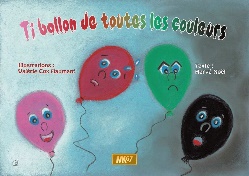 Consigne : Découpe les 4 images du kamishibaï et colle les dans l’ordre chronologique de l’histoire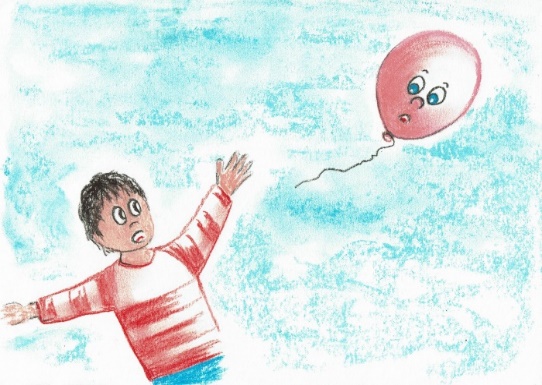 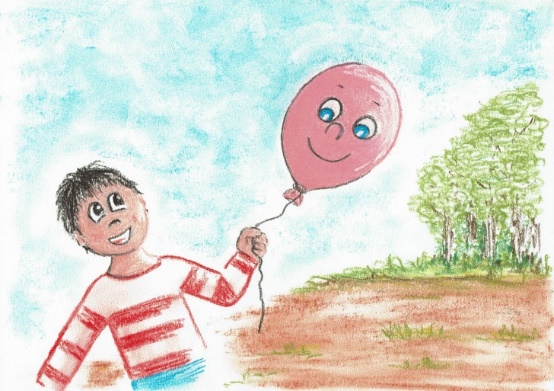 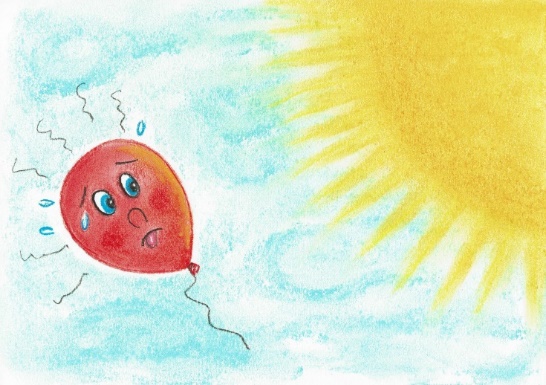 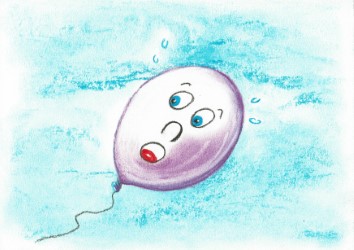 1 2 3 4